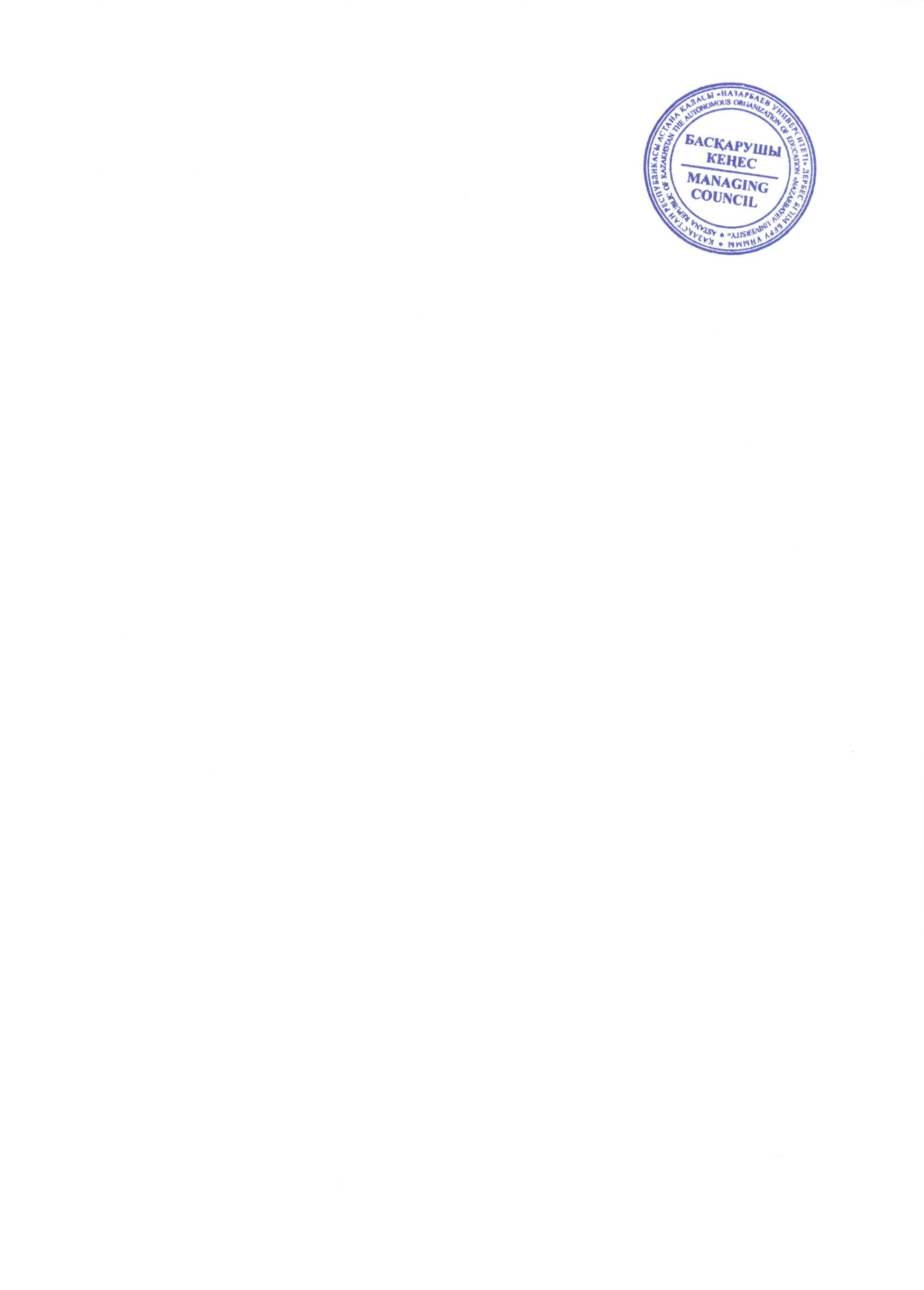 МазмұныЖалпы ережелерОсы тауарларды, жұмыстарды, көрсетілетін қызметтерді сатып алу жөніндегі үлгі тендерлік құжаттама (бұдан әрі – тендерлік құжаттама) «Назарбаев Университеті» Қамқоршылық кеңесінің 2014 жылғы 30 тамыздағы № 16 шешімімен бекітілген Тауарларды, жұмыстарды, көрсетілетін қызметтерді сатып алу ережесінің (бұдан әрі – Ереже) 5.2-тармағына сәйкес әзірленген.Ақпараттық парақта көрсетілген тауарларды (жұмыстарды, көрсетілетін қызметтерді) сатып алу бойынша тендер осы тендерлік құжаттаманың шарттары және талаптарымен, сондай-ақ Қағидалардың ережелеріне сәйкес өткізіледі.Төмендегі қосымшалар: ақпараттық парақ (тендерлік құжаттамаға 1-қосымша);заңды тұлғалар үшін әлеуетті өнім берушінің тендерге қатысуға өтінімі (тендерлік құжаттамаға 2-қосымша);жеке тұлғалар үшін әлеуетті өнім берушінің тендерге қатысуға өтінімі (тендерлік құжаттамаға 3-қосымша);банктік кепілдік (тендерге қатысуға өтінімді қамтамасыз ету)  (тендерлік құжаттамаға 4-қосымша);қосалқы мердігерлер/қоса орындаушылар туралы мәліметтер  (тендерлік құжаттамаға 5-қосымша);банктік кепілдік (шарттың орындалуын қамтамасыз ету) (тендерлік құжаттамаға 6-қосымша),сондай-ақ тендерлік құжаттамаға 1-қосымшаның ақпараттық парағында көрсетілген қосымша қосымшалар осы тендерлік құжаттаманың ажырамас бөлігі болып табылады.Ақпараттық парақ сатып алуды ұйымдастырушы толтыратын тендердің кейбір елеулі шарттарын көрсетеді.Тендерлік құжаттамада Ережеде берілген терминдер мен анықтамалар пайдаланылады.2. Тендерлік құжаттама ережелерін түсіндіру, тендерлік құжаттамаға өзгерістер мен/немесе толықтырулар енгізу тәртібі Әлеуетті өнім беруші сатып алуды ұйымдастырушының атына тендерге қатысуға өтінімді (бұдан әрі – өтінім) берудің соңғы мерзіміне дейін кемінде 4 (төрт) жұмыс күні қалғанда тендерлік құжаттама ережелерін түсіндіру туралы жазбаша сұраным жіберуге құқылы. Сатып алуды ұйымдастырушы жазбаша сұраным келіп түскен күннен бастап 2 (екі) жұмыс күні ішінде сұранымды жіберген адам туралы мәліметті көрсетпей, оған жауап жібереді, сондай-ақ оны интернет-ресурста жариялау жолымен барлық әлеуетті өнім берушілерді осы түсіндіру туралы хабардар етеді.Сатып алуды ұйымдастырушы өтінімдерді берудің соңғы күніне дейін кемінде 2 (екі) жұмыс күні қалғанда тендерлік құжаттамаға өзгерістер мен/немесе толықтырулар енгізуге құқылы.Көрсетілген мерзім ішінде сатып алуды ұйымдастырушы құжаттамаға өзгерістер мен/немесе толықтырулардың мәтінін интернет-ресурста жариялайды және өтінімдерін берген әлеуетті өнім берушілерді хабардар етеді. Бұл ретте өтінімдерді берудің соңғы мерзімі кемінде 5 (бес) жұмыс күніне ұзартылады.Әлеуетті өнім берушілер интернет-ресурста жарияланған тендерді өткізу туралы хабарландыруға және тендерлік құжаттамаға енгізілген, болуы ықтимал өзгерістер мен/немесе толықтыруларды өздері қадағалап отырады. 3. Тендерді өткізуден бас тарту, оны болдырмау Тапсырыс беруші кез келген кезеңде сатып алуды жүзеге асырудан бас тартуға құқылы. Сатып алуды ұйымдастырушы тапсырыс берушінің сатып алуды жүзеге асырудан бас тартуы туралы шешімін қабылдаған күннен бастап:5 (бес) жұмыс күні ішінде тиісті шешімді интернет-ресурста жариялайды және өткізілетін сатып алуға қатысатын адамдарды ол туралы хабардар етеді (қажеттілігі болғанда);енгізілген өтінімдерді қамтамасыз етуді және/немесе сатып алу туралы шарттың орындалуын қамтамасыз етуді және/немесе сатып алу туралы шарттың орындалуын алдын ала төлемдер/аванс сомасына қамтамасыз етуді (егер сатып алу шарттарымен осындай қамтамасыз ету көзделген болса) қайтарады.  Өткізілетін тендерде бұзушылықтар анықталған жағдайда тапсырыс беруші/комиссия сатып алу туралы шарт жасалған сәтке дейін:қорытындыларын жоққа шығарады;әлеуетті өнім берушілерге қандай да бір шығынды өтемей, тиісті хаттаманы интернет-ресурста жариялау арқылы сатып алуға қатысқан әлеуетті өнім берушілердің осы шешімі туралы хабардар етеді;әлеуетті өнім берушілерге өтінімді қамтамасыз етуді қайтарады. 4. Комиссия, сарапшы(лар), комиссия хатшысы Комиссия құрамы кемінде 3 (үш) адам болуға және төрағадан, төрағаның орынбасары мен басқа да комиссия мүшелерінен тұруға тиіс.  Комиссия оны құру туралы шешім күшіне енген күннен бастап әрекет етеді және өнім беруші сатып алу туралы шарттың орындалуын қамтамасыз етуді енгізген күннен бастап өз қызметін тоқтатады. Комиссия отырыстары комиссия мүшелерінің жай көпшілігі қатысқанда өткізіледі. Комиссия мүшесі болмаған жағдайда хаттамада оның болмау себебі көрсетіледі.  Комиссия шешімі ашық дауыс берумен қабылданады және егер оған комиссияның отырысқа қатысып отырған мүшелерінің жалпы санының көпшілік дауысы берілген болса, қабылданған болып саналады. Комиссия шешім қабылдаған кезде сарапшының қорытындысын назарға алады. Дауыстар тең болған жағдайда комиссия төрағасы дауыс берген шешім қабылданған болып саналады. Комиссияның шешімімен келіспеген жағдайда комиссияның мүшелері ерекше пікір білдіруге құқылы, ол жазбаша түрде жазылып және конкурстық комиссия отырысының хаттамасына қоса берілуге тиіс.Комиссия мүшелерінің қайсысында мүдделер қайшылығы болған жағдайда, осы адам ол туралы комиссияның хатшысын хабардар етеді, ол жайлы тендердің қорытындысы туралы хаттамаға жазылады. Бұл ретте осы адам комиссия шешім қабылдағанда қатыспайды. Комиссияның шешімі әр бетіне комиссияның мүшелері, хатшысы қол қоятын хаттамамен ресімделеді және интернет-ресурста жарияланады. Комиссияның ұйымдастыру қызметін комиссияның мүшесі болып табылмайтын және комиссия шешім қабылдаған кезде дауыс беру құқығы жоқ хатшы қамтамасыз етеді. Сатып алуды ұйымдастырушы әлеуетті өнім берушілер ұсынатын тауарлардың, жұмыстардың, көрсетілетін қызметтердің тендерлік құжаттама талаптарына сәйкестігін анықтау үшін сарапшыны тартуға құқылы. Сарапшының комиссия шешім қабылдаған кезде дауыс беру құқығы жоқ. Сараптамалық қорытынды тендердің қорытындысы туралы хаттамаға қоса беріледі және оның ажырамас бөлігі болып табылады.5. Әлеуетті өнім берушінің баға ұсынысы көрсетілуге тиіс валюта Қазақстан Республикасының резиденті – тендерге қатысушының баға ұсынысы теңгемен берілген болуы тиіс. Қазақстан Республикасының резиденті емес – тендерге қатысушының баға ұсынысы басқа валютада берілген болуы мүмкін. Егер тендерге қатысушының баға ұсыныстары әртүрлі валюталарда берілсе, онда баға ұсыныстарын бағалау және салыстыру үшін олар өтінімдер салынған конверттер ашылған күнге Қазақстан Республикасының Ұлттық банкі белгілеген ресми бағам бойынша Қазақстан Республикасының валютасы - теңгеге аударылады. 6. Өтінімді ресімдеуге қойылатын талаптар  Өтінім конкурсқа қатысуға ниет білдірген әлеуетті өнім берушінің конкурстық құжаттамада көзделген талаптар мен шарттарға сәйкес тауарды беруді (жұмыстарды орындауды, қызметтер көрсетуді) жүзеге асыруға келісімін білдіру нысаны болып табылады.  Әлеуетті өнім берушілерге тауарларды, жұмыстарды, көрсетілетін қызметтерді сатып алу туралы шарт бойынша міндеттемелерді орындау үшін жеткілікті жалпы және арнайы біліктілік талаптары қойылады. Әлеуетті өнім беруші жалпы біліктілік талаптарына сәйкес келуі үшін құқылық қабілетке (заңды тұлғалар үшін), азаматтық әрекет ету қабілетіне (жеке тұлғалар үшін) ие болуға тиіс. Әлеуетті өнім беруші жалпы біліктілік талаптарынан басқа, сатып алынатын тауарлардың (жұмыстардың, көрсетілетін қызметтердің) техникалық ерекшелігінде белгіленген арнайы біліктілік талаптарына сәйкес келуге тиіс. Әлеуетті өнім беруші оның осы бөлімде белгіленген біліктілік талаптарына сәйкестігін растауда сатып алуды ұйымдастырушыға мынадай құжаттарды ұсынады:тендерлік құжаттамаға 2, 3-қосымшаларға сәйкес әлеуетті өнім берушінің мөрі басылған (ол болған жағдайда), толтырылған және қол қойылған өтінімді;әлеуетті өнім берушінің жалпы біліктілік талаптарына сәйкестігін растайтын құжаттарды:заңды тұлғаның мемлекеттік тіркелгені (қайта тіркелгені) туралы куәліктің немесе анықтаманың не тиісті мемлекеттік орган берген заңды тұлға құрмастан кәсіпкерлік қызметті жүзеге асыру құқығын беретін құжаттың нотариалдық куәландырылған көшірмесін; өзгерістерді (болған жағдайда) ескере отырып, заңнамада белгіленген тәртіппен бекітілген жарғының немесе қызметін үлгі жарғының негізінде жүзеге асыратын заңды тұлғаның тіркелгені туралы белгіленген нысандағы мемлекетті тіркеу туралы өтінішің нотариалдық куәландырылған көшірмесін;егер жарғыда құрылтайшылар немесе құрылтайшылардың құрамы туралы мәліметтер болмаса, құрылтайшылар (қатысушылар немесе акционерлер) туралы мәліметтер тұратын құжатты: құрылтайшы немесе құрылтайшылардың құрамы туралы мәліметтерді қамтитын құрылтай құжаттарынан нотариалдық куәландырылған үзіндісін не конверттерді ашу күнінің алдында 30 (отыз) күнтізбелік күннен кешіктірілмей берілген, белгіленген тәртіппен қол қойылған және мөрмен расталған акцияларды ұстаушылардың тізілімінен үзіндінің тұпнұсқасын; Қазақстан Республикасы резиденті емес қатысқан жағдайда соңғысы апостилмен немесе консулдық заңдастырумен куәландырған сауда тізілімінен үзіндінің көшірмесін немесе түпнұсқасын;әлеуетті өнім берушінің бірінші басшысының тағайындалғаны (сайланғаны) туралы құжаттың түпнұсқасын немесе нотариалдық куәландырылған көшірмесін;консорциум қатысқан жағдайда:консорциум қатысушыларының ортақ жауапкершілігі қарастырылуы тиіс бірлескен қызмет туралы келісімнің түпнұсқасын немесе нотариалдық куәландырылған көшірмесін;консорциумға кіретін әрбір заңды тұлғаның уәкілетті адамының консорциум туралы келісімге қол қою құқығын растайтын құжаттың түпнұсқасы немесе нотариалдық куәландырылған көшірмесін;осы тармақшада көрсетілген құжаттар консорциумның әрбір қатысушысына беріледі;әлеуетті өнім берушілердің сатып алынатын тауарлардың (жұмыстардың, көрсетілетін қызметтердің) техникалық ерекшелігінде көрсетілген арнайы біліктілік талаптарына сәйкестігін растайтын құжаттарды;тендерлік құжаттамаға 4-қосымшаға сәйкес өтінімді қамтамасыз ету түпнұсқасын;әлеуетті өнім берушінің жарғысына сәйкес сенімхатсыз әлеуетті өнім берушінің атынан әрекет етуге құқығы бар әлеуетті өнім берушінің бірінші басшысын қоспағанда, әлеуетті өнім берушінің мүддесін білдіретін тұлғаның (тұлғалардың) қол қою құқығына сенімхаттың түпнұсқасын немесе нотариалдық куәландырылған көшірмесін. Сенімхат Қазақстан Республикасының заңнамасына сәйкес ресімделуге тиіс;егер әлеуетті өнім беруші жұмыстардың не көрсетілетін қызметтердің қосалқы мердігерлерін (бірлесіп орындаушыларын) тартуды көздеген жағдайда, әлеуетті өнім беруші мемлекеттік сатып алуды ұйымдастырушыға тартылатын қосалқы мердігерлердің (бірлесіп орындаушылардың) жалпы және арнайы біліктілік талаптарына сәйкестігін растайтын мынадай құжаттарды ұсынуға тиіс:тартылатын қосалқы мердігерлердің (бірлесіп орындаушылардың) арнайы біліктілік талаптарына сәйкестігін растайтын құжаттарды;тендерлік құжаттамаға 5-қосымшаға сәйкес тендердің сатып алу мәні болып табылатын жұмыстарды орындау бойынша қосалқы мердігерлер (қызметтер көрсету кезінде бірлесіп орындаушылар) туралы мәліметтерді.   әлеуетті өнім берушінің қосалқы мердігерлерге (бірлесіп орындаушыларға) қосалқы мердігерлікке (бірлесіп орындауға) жұмыстардың (құрылыс құнының), сондай-ақ көрсетілетін қызметтер көлемінің жиынтығында 2/3 астамын беруге тыйым салынады. Қазақстан Республикасының резиденті емес – әлеуетті өнім беруші оның арнайы біліктілік талаптарына сәйкестігін растау үшін Қазақстан Республикасының резиденттері беретін құжаттарды не нотариус куәландырған конкурстық құжаттама тілдеріне аудармасы бар Қазақстан Республикасының резиденті емес әлеуетті өнім берушінің біліктілігі туралы ұқсас мәліметтерді қамтитын құжаттарды ұсынады. Комиссия өтінімді қараған кезде аудармаға басымдық беріледі. Тауарларды (жұмыстарды, көрсетілетін қызметтерді) сатып алу бойынша тендерге қатысу үшін әлеуетті өнім беруші ұсынатын өтінімнің қолданылу мерзімі ақпараттық парақта көрсетілген мерзімнен кем болмауы тиіс. Әлеуетті өнім беруші сатып алуды ұйымдастырушыға тек бір ғана өтінімді береді және енгізген өз өтінімін қамтамасыз етуді қайтарып алу құқығын жоғалтпай, өз өтінімін қайтарып алуға, оларды ұсынудың соңғы мерзіміне дейін оған өзгерістер енгізуге  құқылы. Өтінім тендерлік құжаттама тілінде жасалады.7. Өтінімді қамтамасыз етуӘлеуетті өнім беруші өтінімді қамтамасыз етуді тендерлік құжаттамаға 4-қосымшаға сәйкес банктік кепілдік нысанында тендерге (лотқа) бөлінген соманың 1 пайыздан кем емес мөлшерде енгізеді. Әлеуетті өнім беруші  тек ол (олар) бойынша өтінім берілетін лотқа(тарға) ғана өтінімді қамтамасыз етуді енгізеді.Өтінімді қамтамасыз етудің қолданылу мерзімі өтінімінің өзінің қолданылу мерзімінен кем болмауға тиіс. Қамтамасыз етуі жоқ өтінімдерді комиссия тендерлік құжаттаманың талаптарына жауап бермейтіндіктен қарастырмайды.Тендерлік құжаттамадағыдан неғұрлым қысқа қолданылу мерзімімен қамтамасыз етуі бар өтінімдер қарастырылмайды. Әлеуетті өнім беруші енгізген өтінімді қамтамасыз ету мынадай жағдайларда қайтарылады:осы әлеуетті өнім беруші өз өтінімін оларды ұсынудың соңғы мерзіміне дейін қайтарып алғанда;тендердің қорытындысы туралы хаттамаға қол қойылғанда. Осы жағдай жеңімпаз болып белгілеген әлеуетті өнім берушіге, сондай-ақ екінші орын алған қатысушыға таратылады;сатып алу туралы шарт күшіне енгенде және өнім беруші сатып алу туралы шарттың орындалуын қамтамасыз етуді енгізгенде; өтінімнің қолданылу мерзімі өтіп кеткенде.Әлеуетті өнім беруші енгізген өтінімді қамтамасыз ету мына жағдайлардың бірі басталған кезде ұсталынады:әлеуетті өнім беруші соңғы мерзім өткеннен кейін өтінімді кері қайтарып алғанда не өзгерткенде және/немесе толықтырғанда;тендердің жеңімпазы болып белгіленген немесе салыстыру мен бағалаудың қорытындысы бойынша екінші орын алған  әлеуетті өнім беруші мемлекеттік сатып алу туралы шарт жасасудан жалтарғанда;мемлекеттік сатып алу туралы шарт жасасып, тендерлік құжаттамада белгіленген мемлекеттік сатып алу туралы шартты орындауға қамтамасыз етуді енгізу және/немесе енгізу мерзімі туралы талаптарды орындамағанда не уақтылы орындамағанда. Сатып алуды екі кезеңді тендер тәсілімен өткізген жағдайда өтінімді қамтамасыз етуді әлеуетті өнім беруші екінші кезеңде енгізеді.8. Өтінімді беру тәртібі  Өтінімді әлеуетті өнім беруші сатып алуды ұйымдастырушыға қолма-қол немесе мекенжайы бойынша тапсырысты пошталық байланысты пайдалана отырып, конвертке салып, тендерді өткізу туралы хабарландыруда көрсетілген мерзімнен кешіктірмей береді. Өтінім тігілген, парақтары немесе беттері нөмірленген болуы тиіс, соңғы беті әлеуетті өнім берушінің қолымен және мөрімен (ол болған жағдайда) расталады.  Құжаттар тапсырыс берушінің техникалық ерекшелігінің талаптарына сәйкес (тігілген түрде, нөмірленген беттермен, соңғы беті әлеуетті өнім берушінің қолымен және мөрімен расталған (жеке тұлға үшін егер осындай болса) және өтінімді қамтамасыз етуді растайтын құжаттың түпнұсқасы жеке беріледі.Бұл ретте өтінімнің құрамында тігілген осы тармақта көрсетілген құжаттарды ұсыну одан бас тарту үшін негіз болып табылмайды. Өтінімнің құрамында тігілген банктік кепілдікті ұсынған жағдайда ол әлеуетті өнім берушіге қайтарылмайды. Әлеуетті өнім беруші өтінімі бар, мөрленген конверттің беткі жағында сатып алуды ұйымдастырушы мен әлеуетті өнім берушінің атауын, орналасқан жерінің мекенжайын, тендердің (лоттың) атауын көрсетуге тиіс. Оны ұсынудың соңғы мерзімі аяқталғаннан кейін берілген өтінімнің ажырамас бөлігі болып табылатын өтінім салынған конверт не құжаттар және/немесе материалдар тіркеуге жатпайды және әлеуетті өнім берушіге қайтарылады. Әлеуетті өнім беруші оның тендерге қатысуына байланысты барлық шығыстарды көтереді. Сатып алуды ұйымдастырушы, тапсырыс беруші әлеуетті өнім берушінің оның тендерге қатысуына байланысты қандай да бір шығындарын өтеу бойынша міндеттемені көтермейді.9. Өтінімді өзгерту және қайтарып алу   Әлеуетті өнім беруші өтінімдерді берудің соңғы мерзімі аяқталғанға дейін:енгізген өтінімді өзгертуге және/немесе толықтыруға;өзі енгізген өтінімді қамтамасыз етуді қайтарып алу құқығын жоғалтпастан, өзінің өтінімін қайтарып алуға құқылы. Өтінімге енгізілетін өзгерістер мен/немесе толықтырулар өтінімнің өзі сияқты ресімделуге, мөрленуге және берілуге тиіс. Әлеуетті өнім берушінің өтінімді қайтарып алуы әлеуетті өнім беруші қол қойған және мөрімен расталған (жеке тұлға үшін егер осындай  болса) сатып алуды ұйымдастырушының атына ерікті түрде жазылған өтініш түрінде ресімделеді. Конвертті ұсынудың түпкілікті мерзімі аяқталғаннан кейін өтінімді қайтарып алу сияқты, оларға өзгерістер мен (немесе) толықтырулар енгізуге жол берілмейді.10. Өтінімдер салынған конверттерді ашу Өтінімдер салынған конверттерді ашуды комиссия тендерді өткізу туралы хабарламада көрсетілген күні әлеуетті өнім берушілердің немесе олардың уәкілетті өкілдерінің қатысуымен жүргізеді. Өтінімдер салынған конверттерді ашу рәсіміне қатысқан әлеуетті өнім берушілердің уәкілетті өкілдері олардың өкілеттіктерін растайтын құжаттарды ұсынуға және хабарламада көрсетілген мерзімнен кешіктірмей журналда тіркелуге тиіс. Әлеуетті өнім берушілер және/немесе олардың уәкілетті өкілдері комиссияны өтінімдер салынған конверттерді ашу рәсімін жазу үшін пайдалануға ниет етіп отырған аудио және бейне жазбаның техникалық құралдары туралы хабардар етеді.  Өтінімдер салынған конверттерді ашу жөніндегі комиссияның отырысына қатысып отырған әлеуетті өнім берушілердің немесе олардың уәкілетті өкілдерінің сатып алуды ұйымдастырушының, комиссияның, комиссия хатшысының қызметіне араласуына жол берілмейді. Егер тендерге (лотқа) тек бір ғана өтінім берілген жағдайда, осы өтінім тендерлік құжаттама талаптарына сәйкестігі мәніне ашылады және қаралады. Комиссияның отырысында:  төраға немесе ол белгілеген тұлға  қатысушыларды:комиссияның құрамы, комиссияның хатшысы;әлеуетті өнім берушілердің тендерлік құжаттаманың ережелерін,  тендерлік құжаттамаға өзгерістер мен толықтырулар енгізу фактілерін, сондай-ақ себептерін түсіндіру бойынша сұрау салуларының болуы не болмауы;белгіленген мерзімде өтінімдерді тіркеу журналында тіркелген әлеуетті өтінім берушілер туралы ақпараттандырады;осы тендер бойынша өзге де ақпаратты жария етеді;өтінімдер салынған конверттерді ашады және өтінімде қамтылған құжаттардың тізбесін, сондай-ақ  әлеуетті өнім берушілер белгілеген бағалар мен жеңілдіктерді (болған жағдайда) жария етеді; комиссияның хатшысы: әлеуетті өнім берушілерді және/немесе олардың уәкілетті өкілдерін өтінімдер салынған конверттерді ашу хаттамасын интернет-ресурсқа жариялау мерзімі туралы ақпараттандырады;әлеуетті өнім берушілерден және/немесе олардың уәкілетті өкілдерінен комиссияның әрекетіне (немесе әрекетсіздігіне) шағымдарының немесе қарсылықтарының болуы туралы сұрайды. Комиссияның хатшысы конверттерді ашу хаттамасын ресімдейді, оған комиссияның барлық мүшелері, сондай-ақ комиссияның хатшысы әр бетіне қол қояды.  Өтінімдер болмаған жағдайда конверттерді ашу жөніндегі комиссия отырысының хаттамасы ресімделмейді. Комиссияның отырысы күнінен кейінгі 3 (үш) жұмыс күнінен кешіктірмей өтінімдер салынған конверттерді ашудың қол қойылған хаттамасының мәтіні интернет-ресурста жарияланады.11. Өтінімдерді қарау, бағалау және салыстыру  Комиссия өтінімдерді тендерлік құжаттама талаптарына сәйкестігі мәніне өтінімдер салынған конверттерді ашқан күннен бастап 10 (он) жұмыс күнінен астам емес мерзімде, тауарлардың (жұмыстардың, көрсетілетін қызметтердің  күрделі техникалық сипаттамалары мен ерекшеліктері болғанда – 30 (отыз) жұмыс күнінен астам емес мерзімде қарайды. Өтінімдерді қарау мерзімі ақпараттық парақта көрсетіледі.Мәліметтерді нақтылау мақсатында комиссия:әлеуетті өнім берушілерден өтінімнің құрамында ұсынылған құжаттарға қатысты материал мен түсіндірулерді (ұсынылған бағадан (жеңілдіктен), техникалық ерекшеліктен басқа);жеке, заңды тұлғалардан қажетті ақпаратты сұратуға құқылы.Өтінімді жеткіліксіз құжаттармен толықтыруға, құжаттарды ауыстыруға, тиісінше ресімделмеген құжаттарды сәйкес келтіруге бағытталған өтінімдерді тендерлік құжаттама талаптарына сәйкес келтіруге байланысты комиссияның сұраулары мен өзге де әрекеттеріне жол берілмейді.  Осы тармақта көзделген сұрауларды жіберген жағдайда комиссия өтінімдерді қарау мерзімін 3 (үш) жұмыс күнінен астам емес мерзімге ұзартуға құқылы.    Комиссия, егер:әлеуетті өнім берушінің баға ұсынысы сатып алу үшін бөлінген сомадан асатын болса;өтінім тендерлік құжаттама талаптарына сәйкес келмесе;әлеуетті өнім беруші осы тендерге (лотқа) өтінім берген басқа әлеуетті өнім берушінің аффилирленген тұлғасы болып табылса;егер консорциумға кіретін әлеуетті өнім беруші және/немесе оның қосалқы мердігері (бірлесіп орындаушы)/заңды тұлға Сенімсіз әлеуетті өнім берушілердің (өнім берушілердің) тізбесінде, Мемлекеттік сатып алудың жосықсыз қатысушыларының тізілімінде және «Самұрық-Қазына» АҚ-ның сенімсіз әлеуетті өнім берушілерінің (өнім берушілерінің) тізбесінде тұрса;«Назарбаев Университеті» Сенімсіз әлеуетті өнім берушілерінің (өнім берушілерінің) тізбесіне енгізілген, кәсіпкерлік қызметті жүзеге асыратын жеке тұлға әлеуетті өнім берушінің басшысы болып табылса;кәсіпкерлік қызметті жүзеге асыратын және сатып алуға қатысуға үміткер жеке тұлға «Назарбаев Университеті» Сенімсіз әлеуетті өнім берушілерінің (өнім берушілерінің) тізбесіне енгізілген заңды тұлғаның басшысы болып табылса, өтінімнен бас тартады.Мынадай формалды негіздемелер бойынша өтінімнен бас тартуға жол берілмейді:өтінімде (ұсынылып отырған бағаны (жеңілдікті), техникалық ерекшелікті, өтінімді қамтамасыз етуді енгізуді растайтын құжатты қоспағанда) қате, жаңылыс, жаңсақ жазудың болуына;комиссияның өтінімдерді бағалауы мен салыстыруына әсер етпейтін, берілген құжаттар нысанындағы (ұсынылып отырған бағаны (жеңілдікті), техникалық ерекшелікті, өтінімді қамтамасыз етудің енгізілгенін растайтын құжатты қоспағанда) ақпараттың (банктік деректемелер туралы және басқа ақпараттар) көрсетілмеуіне. Әлеуетті өнім беруші ұсынған техникалық және сапалық ерекшеліктің тапсырыс беруші ұсынған тауарлардың (жұмыстардың, көрсетілген қызметтердің) сипаттамасынан артықшылығы болғанда, әлеуетті өнім берушінің техникалық ерекшелікке сәйкес келмеуіне жол беріледі. Бұл ақпарат қорытындылар туралы хаттамада және/немесе сараптамалық қорытындыда (сапаршыны(ларды) тартқан жағдайда) көрсетілуі тиіс.Бас тартылмаған өтінімдерді комиссия «Назарбаев Университеті» бекіткен есептеу әдістемесіне сәйкес балдық бағалау жүйесінің критерийлері бойынша салыстырады және бағалайды. Өтінімдерді бағалау критерийлері ақпараттық парақта көрсетілген.Ең көп балл санын жинаған әлеуетті өнім беруші тендердің жеңімпазы болып танылады.Салыстыру және бағалау қорытындылары бойынша екінші орын алған әлеуетті өнім беруші болып жеңімпаздан кейін ең көп балл санын жинаған әлеуетті өнім беруші танылады.         Жиналған балл саны тең болғанда жеңімпаз (немесе салыстыру және бағалау қорытындылары бойынша екінші орын алған әлеуетті өнім беруші) болып басымдылық критерийлері бойынша ең көп балл жинаған әлеуетті өнім беруші танылады. Жинақталған балл және басымдылық критерийлері бойынша балл саны тең болғанда жеңімпаз (немесе салыстыру және бағалау қорытындылары бойынша екінші орын алған әлеуетті өнім беруші) болып өтінімі басқа әлеуетті өнім берушілерден бұрын түскен әлеуетті өнім беруші танылады.    12. Тендердің қорытындысын жасауӨтінімдерді қараудың, бағалау мен салыстырудың қорытындылары бойынша тендердің қорытындысы туралы хаттама ресімделеді, оған комиссияның мүшелері мен хатшысы әр бетіне қол қояды. Комиссия тендерді мынадай жағдайларда:тендерге қатысуға берілген өтінімдер болмағанда;егер тендерге қатысуға 1 (бір) ғана өтінім берілсе;барлық өтінімдерден тендерге қатысуға бас тартылғанда;егер тендерлік құжаттаманың 11.3-тармағында көзделген негіздемелер бойынша комиссия бас тартқаннан кейін әлеуетті өнім берушіден тендерге қатысуға 1 (бір) өтінім қалса;жеңімпаз және тендер қорытындысы бойынша екінші орын алған әлеуетті өнім беруші сатып алу туралы шартты жасасудан бас тартқанда, оның ішінде сатып алу туралы шартты орындауды қамтамасыз етуді ұсынбаған жағдайда өткізілмеді деп таниды.Комиссияның хатшысы тендердің қорытындысы туралы хаттамаға қол қойылған күннен бастап 3 (үш) жұмыс күнінен кешіктірмей:  жеңімпазды және екінші орын алған әлеуетті өнім берушіні хабардар етеді; тендердің қорытындысы туралы хаттаманы интернет-ресурста жариялайды.13. Тендердің қорытындысы бойынша сатып алу туралы шартты жасасу Сатып алу туралы шарт ақпараттық парақта көрсетілген сатып алу шарты жобасының талаптарына сәйкес жасалады. Тапсырыс беруші сатып алу қорытындысына қол қойылған күннен бастап 5 (бес) жұмыс күні ішінде сатып алу туралы шарттың жобасына қол қояды және оны сатып алудың жеңімпазына жібереді.Тапсырыс беруші қол қойған сатып алу туралы шарттың жобасын оған ұсынған күннен бастап 10 (он) жұмыс күні ішінде әлеуетті өнім беруші сатып алу туралы шарттың жобасына қол қоюға тиіс.Өнім беруші сатып алу туралы шарт жасалған күннен бастап 10 (он) жұмыс күні ішінде сатып алу туралы шарттың жалпы сомасының кемінде 3 (үш) пайызы мөлшеріндегі сатып алу туралы шарттың орындалуын қамтамасыз етуді енгізеді. Шарттың орындалуын қамтамасыз ету нысаны тендерлік құжаттаманың ақпараттық парағында белгіленеді.Өнім беруші сатып алу туралы шарттың орындалуын қамтамасыз етуді ол сатып алу туралы онымен жасасқан шарт бойынша өз міндеттемелерін уақтылы, толық әрі тиесілі орындайтынына кепілдік ретінде енгізеді.Егер сатып алу туралы шарттың жобасында алдын ала төлем/аванс сомасына шарттың орындалуын қамтамасыз етуді енгізу көзделген болса, өнім беруші қамтамасыз етуді шарттың талаптарына сәйкес береді.Егер әлеуетті өнім беруші (өнім беруші) тендерлік құжаттаманың 13.2., 13.3.-тармақтарында белгіленген мерзімдерде көзделген іс-қимылдарды орындамаса, онда мұндай әлеуетті өнім беруші (өнім беруші) сатып алу туралы шартты жасасудан жалтарған деп танылады.Әлеуетті өнім берушіні (өнім берушіні) сатып алу туралы шартты жасасудан жалтарған деп таныған жағдайда тапсырыс беруші/сатып алуды ұйымдастырушы:өтінімді қамтамасыз етуді ұстап қалады;бір жақты тәртіппен жасасқан сатып алу туралы шартты бұзады;«Назарбаев Университеті» сенімсіз әлеуетті өнім берушілерінің (өнім берушілерінің) тізбесіне енгізу үшін ақпаратты жібереді;екінші орынға ие болған әлеуетті өнім берушімен (мұндай өнім беруші болған жағдайда) сатып алу туралы шартты жасасады.Өткізілген сатып алу талаптарының мазмұнын өзгертуі мүмкін сатып алу туралы шарт жобасының маңызды талаптарына өзгерістер және/немесе толықтырулар енгізуге жол берілмейді.Сатып алу туралы шартқа тендерлік құжаттаманың 13.9.-тармағында көзделген жағдайлардан басқа, шарттың мәні, шарттың сомасы, тауарларды жеткізудің (жұмыстарды орындаудың, қызметтерді көрсетудің) сапасы және мерзімі сияқты, өнім берушінің таңдауы үшін негіз болып табылатын талаптарға әсер ететін өзгерістер енгізілмейді.Сатып алу туралы шартқа өзгерістер енгізу Ереженің талаптары және Қазақстан Республикасының заңнамалары ескеріле отырып, тараптардың өзара келісімі бойынша мынадай жағдайларда:тауарлардың, жұмыстардың, қызметтердің бағасын және тиісінше сатып алу туралы шарттың сомасын азайту бөлігінде; сатып алынатын тауарлар (жұмыстар, көрсетілетін қызметтер) көлемінде қажеттілікті арттыруға немесе азайтуға байланысты сатып алу туралы шарттың сомасын арттыру немесе азайту бөлігінде, сондай-ақ сатып алынатын тауардың бірлігіне баға, жұмыстың, қызметтің көлемі өзгермеген жағдайда, оның ішінде Бюджетке және тапсырыс берушінің атқарушы органының шешіміне сәйкес кейінгі қаржы жылдары, алайда 3 (үш) жылдан астам емес мерзімге сатып алу туралы шарттың орындалу мерзімін тиісті өзгерту бөлігінде; егер өнім беруші сатып алу туралы шартты орындау барысында сатып алынатын тауардың бірлігіне баға, жұмыстың, көрсетілетін қызметтің көлемі өзгермеген жағдайда жақсы сапалық және/немесе техникалық сипаттағы және/немесе сатып алу туралы шарттың мәні болып табылатын тауарды жеткізу мерзімін және/немесе талаптарын ұсынғанда;Қазақстан Республикасының сәулет, қала құрылысы және құрылыс қызметі туралы заңнамасына сәйкес мемлекеттік сараптамадан өткен, бекітілген жобалау-сметалық құжаттамаға сәйкес сатып алу туралы шарттың сомасын өзгерту бөлігінде;сатып алу туралы шарттың мәні болып табылатын жұмыстарды жүзеге асыруға кедергі жасайтын қолайсыз климаттық жағдайлар себебі бойынша құрылыс жұмыстарын, инженер қызметтерін көрсетуді жүзеге асыру кезінде, сондай-ақ сатып алу туралы шартты уақтылы орындауға кедергі тудыратын құрылыс алаңында тапсырыс беруші әрекетіне және/немесе тапсырыс берушінің басқа өнім берушілерінің әрекеттеріне байланысты сатып алу туралы шартты орындау мерзімін ұлғайту бөлігінде. Осы тармақшада көзделген сатып алу туралы шартты орындау мерзімдерін ұлғайту жағдайлары сатып алу туралы шартқа қосымша тиісті келісімдерді жасағанға дейін құжаттамалық расталуы тиіс;табиғи монополиялар салаларында және реттелетін нарықтарда басшылықты жүзеге асыратын мемлекеттік орган белгілеген баға шегінде бағаларды мемлекеттік реттеу белгіленетін тауардың бірлігі үшін бағасын өзгерту бөлігінде жүзеге асырады.   Сатып алу туралы шартты орындау Қазақстан Республикасының азаматтық заңнамасына, тапсырыс берушінің шарттарды дайындауды, жасауды және орындауды регламенттейтін Ережелері мен ішкі құжатына сәйкес жүзеге асырылады. Өнім беруші сатып алу туралы шарт бойынша міндеттемелерін орындамаған немесе тиесілі орындамаған жағдайда тапсырыс беруші сатып алу туралы шарттың орындалуына енгізілген қамтамасыз етуді ұстап қалады.14. Әлеуетті өнім берушіні (өнім берушіні) сенімсіз деп танудың негіздемесі Әлеуетті өнім беруші (өнім беруші) мына жағдайлар басталғанда «Назарбаев Университеті» ішкі құжатында белгіленген тәртіппен Сенімсіз әлеуетті өнім берушілердің (өнім берушілердің) тізбесіне енгізілуге тиіс:тендерлік құжаттамада көзделген талаптар бойынша тендердің нәтижесіне әсер ететін, дұрыс емес  ақпаратты ұсынғанда;жеңімпаз деп танылған жағдайда сатып алу туралы шартты жасасудан бас тартқанда;сатып алу туралы шартты жасасып, тендерлік құжаттамада белгіленген,  сатып алу туралы шарттың орындалуын қамтамасыз етуді енгізу және/немесе енгізу мерзімдері туралы талаптарды орындамаса;сатып алу туралы шарттың талаптарын орындамауына немесе тиісінше орындамауына байланысты сатып алу туралы шартты бұзған жағдайда.15. Тендердің қорытындысына шағымдану  15.1. Әлеуетті өнім берушілер Қазақстан Республикасының заңнамасына сәйкес комиссияның мүшелерін, сарапшыны(ларды) қоса алғанда, тапсырыс берушінің, сатып алуды ұйымдастырушының, сондай-ақ басқа да тұлғалардың іс-әрекетіне және қабылдайтын шешімдеріне шағымдануға құқылы. 15.2. Тендерге қатысқан әлеуетті өнім беруші тендердің қорытындысымен келіспеген жағдайда «Назарбаев Университеті» дербес білім беру ұйымына өтініш жіберуге құқылы.15.3. Тендерлік құжаттаманың 3.1.-тармағына сәйкес қабылданған сатып алуды жүзеге асырудан бас тарту туралы тапсырыс берушінің шешімі шағымдануға жатпайды. Тауарларды, жұмыстарды, көрсетілетін қызметтерді сатып алу жөніндегі үлгі тендерлік құжаттамаға 1-қосымша  Ақпараттық парақ* сатып алуды ұйымдастырушы өткізілетін тендер туралы қосымша ақпаратты жариялауға құқылы ** сатып алуды ұйымдастырушы толтырады  Тауарларды, жұмыстарды, көрсетілетін қызметтерді сатып алу жөніндегі үлгі тендерлік құжаттамаға 2-қосымша  Әлеуетті өнім берушінің баға ұсынысымен тендерге қатысуға өтінім  
(заңды тұлғалар үшін)Кімге:      (сатып алуды ұйымдастырушының атауы)Кімнен: (әлеуетті өнім берушінің атауы)Тендерге қатысуға үміткер заңды тұлға туралы мәліметтер:_______________(заңды тұлғаның толық атауы көрсетіледі) осы тендерге қатысуға өтініммен әлеуетті өнім беруші ретінде тендер (лот) (атауын көрсету керек) тәсілімен сатып алуға қатысуға ниетін білдіреді және тендерлік құжаттамада көзделген талаптар мен шарттарға сәйкес (тауар(лар)ды жеткізуді, жұмыстарды орындауды, қызметтерді көрсетуді  -қажеттісін көрсету керек) жүзеге асыруға келісімін білдіреді. Тауарларды сатып алу кезінде әлеуетті өнім беруші тауарды өндірушіні/шығарушы зауытты,шығарған елді, фирмалық атауын көрсетеді, сондай-ақ таңбаларын және ұйымдастырушының сатып алудың сатып алынатын тауарлардың техникалық сипаттамасына сәйкестігін анықтауы үшін қажетті басқа да мәліметтерді ұсынуы мүмкін.*Осы өтініммен ұсынылып отырған (тауарлар, жұмыстар, көрсетілетін қызметтер - қажеттісін көрсету керек)  тендерлік құжаттаманың тауарлардың, (жұмыстардың, көрсетілетін қызметтердің) техникалық ерекшелігінде белгіленген техникалық, сапалық және өзге де сипаттамаларға толығымен сәйкестігін растаймыз.*немесеОсы өтініммен кестеде берілген (тауарлардың, жұмыстардың, көрсетілетін қызметтердің - қажеттісін көрсету керек)  неғұрлым жақсы сапалық және/немесе техникалық сипаттамаларын ұсынамыз:Әлеуетті өнім беруші неғұрлым жақсы сапалы және/немесе техникалық сипаттамаларды және олардың ерекшеліктерін ұсынуы, сондай-ақ оның қалауы бойынша кез келген қажетті құжатты қоса беріп, осы нысанда мазмұндалған мәліметтерді растауы мүмкін. Әлеуетті өнім беруші қол қойылған және мөр басылған осы кестені жекелеген қосымшамен өтінімнің құрамында қоса беруі мүмкін. Әлеуетті өнім беруші осы тендерге қатысуға өтініммен ол тендерлік құжаттамамен танысқандығын және сатып алуды ұйымдастырушыға, тапсырыс берушіге және комиссияға өзінің құқығы, біліктілігі, сапалық және өзге де сипаттамалары туралы (берілетін тауар(лар)ды, орындалатын жұмыстарды, көрсетілетін қызметтерді - қажеттісін көрсету керек) дұрыс емес мәліметтерді бергені үшін жауапкершілігі, олардың авторлық және сабақтас құқықтарды, сондай-ақ өзге де шектеулерді сақтауы туралы хабардар етілгендігін растайды.Әлеуетті өнім беруші тендерлік құжаттамада көзделген, осы өтінімде және оған қоса берілетін құжаттарда дұрыс емес мәліметтер бергені үшін толық жауапкершілікті өзіне алады.Әлеуетті өнім беруші осы тендерде онымен аффилирленген тұлғаның(лардың) қатыспайтынын растайды.Осы тендерге қатысуға өтінім тендерге қатысуға өтінімдер салынған конверттерді ашқан күннен бастап ___ жұмыс күні ішінде қолданылады.Біздің тендерге қатысуға өтініміміз жеңді деп танылған жағдайда, біз тендерлік құжаттаманың ақпараттық парағында көрсетілген мерзімдерде, мөлшерде және нысанда мыналарды:сатып алу туралы шарттың орындалуын қамтамасыз етуді;сатып алу туралы шарттың орындалуын қамтамасыз етуді алдын ала төлем/аванс сомасында (егер сатып алу талаптарымен мұндай қамтамасыз ету көзделген болса көрсетіледі) енгіземіз.Баға ұсынысы туралы ақпарат:Әлеуетті өнім беруші сіздердің тендерлік құжаттамада белгіленген негізгі төлем шарттарыңызбен келіседі. Әлеуетті өнім беруші келесі балама төлем шарттарын ұсынады (егер мұндай бар болса, балама төлем шарттары атап көрсетіледі), бұл ретте кестенің баға ұсынысы туралы ақпараттан тұратын 5-тармағының жалпы бағасына жеңілдік беріледі (пайызбен көрсету керек).***Осы тендерге қатысуға өтінім сатып алу туралы шарт жасалған сәтке дейін оны жеңді деп тану туралы сіздің хабарламаңызбен бірге біздің арамыздағы міндетті шарт рөлін атқаратын болады.Әлеуетті өнім берушінің бірінші басшысының немесе басқа да уәкілетті тұлғасының лауазымы, Т.А.Ә., қолтаңбасы М.О. ___________________________________________________________________________________Ескертпелер:*Әлеуетті өнім беруші тендерлік құжаттамаға тауарлардың (жұмыстардың, көрсетілетін қызметтердің) техникалық ерекшелігінде белгіленген техникалық, сапалық және өзге де сипаттамаларға сәйкес тауарларды (жұмыстарды, көрсетілетін қызметтерді) жеткізуге келіскен жағдайда, әлеуетті өнім берушіден өтінімнің құрамында техникалық ерекшелікті ұсыну талап етілмейді. ** Комиссия 5-жолда көрсетілген жалпы бағаны барлық шығындар есепке алынып белгіленген және қайта қарауға жатпайтын ретінде қарастырады. *** Балама төлем шарттары ұсынылған жағдайда толтырылады. Комиссия әлеуетті өнім берушінің балама төлем шарттарын қабылдауға құқылы.Тауарларды, жұмыстарды, көрсетілетін қызметтерді сатып алу жөніндегі үлгі тендерлік құжаттамаға 3-қосымша  Әлеуетті өнім берушінің баға ұсынысымен тендерге қатысуға өтінім  
(жеке тұлғалар үшін)Кімге:      (сатып алуды ұйымдастырушының атауы)Кімнен: (әлеуетті өнім берушінің атауы)Тендерге қатысуға үміткер жеке тұлға туралы мәліметтер: _______________(жеке тұлғаның толық атауы көрсетіледі) (бұдан әрі – әлеуетті өнім беруші) тендерге қатысуға өтініммен әлеуетті өнім беруші ретінде тендер (лот) (атауын көрсету керек) тәсілімен сатып алуға қатысуға ниетін білдіреді және тендерлік құжаттамада көзделген талаптар мен шарттарға сәйкес (тауар(лар)ды жеткізуді, жұмыстарды орындауды, қызметтерді көрсетуді - қажеттісін көрсету керек) жүзеге асыруға келісімін білдіреді. Тауарларды сатып алу кезінде әлеуетті өнім беруші тауарды өндірушіні/шығарушы зауытты,шығарған елді, фирмалық атауын көрсетеді, сондай-ақ таңбаларын және ұйымдастырушының сатып алудың сатып алынатын тауарлардың техникалық сипаттамасына сәйкестігін анықтауы үшін қажетті басқа да мәліметтерді ұсынуы мүмкін.*Осы өтініммен ұсынылып отырған (тауарлар, жұмыстар, көрсетілетін қызметтер - қажеттісін көрсету керек) тендерлік құжаттаманың тауарлардың, (жұмыстардың, көрсетілетін қызметтердің) техникалық ерекшелігінде белгіленген техникалық, сапалық және өзге де сипаттамаларға толығымен сәйкес келетінін растаймын.*немесеОсы өтініммен кестеде берілген (тауарлардың, жұмыстардың, көрсетілетін қызметтердің - қажеттісін көрсету керек)  неғұрлым жақсы сапалық және/немесе техникалық сипаттамаларын ұсынамын:Әлеуетті өнім беруші неғұрлым жақсы сапалы және/немесе техникалық сипаттамаларды және олардың ерекшеліктерін ұсынуы, сондай-ақ оның қалауы бойынша кез келген қажетті құжатты қоса беріп, осы нысанда мазмұндалған мәліметтерді растауы мүмкін. Әлеуетті өнім беруші қол қойылған және мөр (болған жағдайда) басылған осы кестені жекелеген қосымшамен өтінімнің құрамында қоса беруі мүмкін. Әлеуетті өнім беруші осы тендерге қатысуға өтініммен ол тендердік құжаттамамен танысқандығын және сатып алуды ұйымдастырушыға, тапсырыс берушіге және комиссияға өзінің құқығы, біліктілігі, сапалық және өзге де сипаттамалары туралы (берілетін тауар(лар)ды, орындалатын жұмыстарды, көрсетілетін қызметтерді - қажеттісін көрсету керек) дұрыс емес мәліметтерді бергені үшін жауапкершілігі, олардың авторлық және сабақтас құқықтарды, сондай-ақ өзге де шектеулерді сақтауы туралы хабардар етілгендігін растайды.Әлеуетті өнім беруші тендерлік құжаттамада көзделген, осы өтінімде және оған қоса берілетін құжаттарда дұрыс емес мәліметтер бергені үшін толық жауапкершілікті өзіне алады.Әлеуетті өнім беруші осы тендерде онымен аффилирленген тұлғаның(лардың) қатыспайтынын растайды.Осы тендерге қатысуға өтінім тендерге қатысуға өтінімдер салынған конверттерді ашқан күннен бастап ___ жұмыс күні ішінде қолданылады.Менің тендерге қатысуға өтінімім жеңді деп танылған жағдайда,  тендерлік құжаттаманың ақпараттық парағында көрсетілген мерзімдерде, мөлшерде және нысанда мыналарды:сатып алу туралы шарттың орындалуын қамтамасыз етуді;сатып алу туралы шарттың орындалуын қамтамасыз етуді алдын ала төлем/аванс сомасында (егер сатып алу талаптарымен мұндай қамтамасыз ету көзделген болса көрсетіледі) енгізуге міндеттенемін.Баға ұсынысы туралы ақпарат:Әлеуетті өнім беруші сіздің тендерлік құжаттамада белгіленген негізгі төлем шарттарыңызбен келіседі. Әлеуетті өнім беруші келесі балама төлем шарттарын ұсынады (егер олар бар болса, балама төлем шарттары атап көрсетіледі), бұл ретте кестенің баға ұсынысы туралы ақпараттан тұратын 5-тармағының жалпы бағасына (пайызбен көрсету керек) мөлшерде жеңілдікті ұсынады.***Осы тендерге қатысуға өтінім сатып алу туралы шарт жасалған сәтке дейін оны жеңді деп тану туралы сіздің хабарламаңызбен бірге біздің арамыздағы міндетті шарт рөлін атқаратын болады.Жеке тұлға – әлеуетті өнім берушінің бірінші басшысының немесе басқа да уәкілетті тұлғасының лауазымы, Т.А.Ә., қолтаңбасы М.О. (болған жағдайда)Ескертпелер:*Әлеуетті өнім беруші тендерлік құжаттамаға тауарлардың (жұмыстардың, көрсетілетін қызметтердің) техникалық ерекшелігінде белгіленген техникалық, сапалық және өзге де сипаттамаларға сәйкес тауарларды (жұмыстарды, көрсетілетін қызметтерді) жеткізуге келіскен жағдайда, әлеуетті өнім берушінің өтінімнің құрамында техникалық ерекшелікті ұсынуы талап етілмейді. ** Комиссия 5-жолда көрсетілген жалпы бағаны барлық шығындар есепке алынып белгіленген және қайта қарауға жатпайтын ретінде қарастырады. *** Балама төлем шарттары ұсынылған жағдайда толтырылады. Комиссия әлеуетті өнім берушінің балама төлем шарттарын қабылдауға құқылы.Тауарларды, жұмыстарды, көрсетілетін қызметтерді сатып алу жөніндегі үлгі тендерлік құжаттамаға 4-қосымша  Банктік кепілдік(тендерге қатысуға өтінімді қамтамасыз ету)Банктің атауы:____________________________________________________                                   (банктің атауы мен деректемелері)Кімге:__________________________________________________________             (сатып алуды ұйымдастырушының атауы мен деректемелері)№_________кепілдік міндеттемеБіз бұдан әрі «Өнім беруші» деп аталатын,_________________________,                                                                            (әлеуетті өнім берушінің атауы)   __________________________________________________________________     (тендердің (лоттардың) атауын көрсету керек)және сатып алу жөніндегі тендерге қатысатындығынан және __________ ___________________________________________________________________     (тендердің (лоттардың) атауын көрсету керек)бойынша (тауарларды жеткізуді, жұмыстарды орындауды, қызметтерді көрсетуді – қажеттісін көрсету керек) жүзеге асыруға дайын екенінен хабардармыз.20____жылғы «___»______________ №__ тендерлік құжаттамада әлеуетті өнім берушінің тендерге қатысуға өтінімді қамтамасыз етуді банктік кепілдік түрінде енгізуі көзделген.Осыған байланысты біз ______________________ осымен Сіздің                                                                              (банктің атауы)ақы төлеуге жазбаша талабыңызды алғаннан кейін, сондай-ақ Өнім беруші:1. тендерге қатысуға түпкілікті мерзім өткеннен кейін тендерге қатысуға өтінімді кері қайтарып алғандығын не өзгерткендігін және/немесе толықтырғандығын;2. тендердің жеңімпазы болып анықталған қатысушы сатып алу туралы шарт жасасудан жалтарғандығын;3. сатып алу туралы шарт жасасып, тендерлік құжаттамада белгіленген сатып алу туралы шарттың орындалуын қамтамасыз етуді енгізу және/немесе енгізу мерзімі туралы талаптарды орындамағандығын не уақтылы орындамағандығын жазбаша растағаннан кейін Сіздің талабыңыз бойынша сізге _____________________________________ теңгеге тең соманы төлеуге    (сомасы санмен және жазумен көрсетіледі) қайтарусыз міндеттемені өз мойнымызға аламыз.Осы кепілдік міндеттеме тендерге қатысуға өтінімдер бар конверттерді ашқан күннен бастап күшіне енеді.Бұл кепілдік міндеттеме Өнім берушінің тендерге қатысуға өтінімінің қолданылуының соңғы мерзіміне дейін әрекет етеді. Егер тендерге қатысуға өтінімнің мерзімі ұзартылған болса, онда бұл кепілдік міндеттеме сондай мерзімге ұзартылады.Осы кепілдік міндеттемеге байланысты туындайтын барлық құқықтар мен міндеттемелер Қазақстан Республикасының заңнамасымен реттеледі.Тауарларды, жұмыстарды, көрсетілетін қызметтерді сатып алу жөніндегі үлгі тендерлік құжаттамаға 5-қосымша  Тендерде өткізілетін сатып алудың мәні болып табылатын жұмыстарды орындау жөніндегі қосалқы мердігерлер (қызметтер көрсету кезіндегі бірлесіп орындаушылар) туралы мәліметтер, сондай-ақ әлеуетті өнім беруші қосалқы мердігерлерге (бірлесіп орындаушыларға) беретін жұмыстар мен қызметтердің түрлерi мен көлемі________________________________________(тендердің атауын көрсету керек)Әлеуетті өнім берушінің қосалқы мердігерлерге (бірлесіп орындаушыларға) жұмыстар көлемінің (мердігерлік бағаның), сондай-ақ көрсетілетін қызметтердің олардың жалпы құнынан 2/3 (үштен екісінен) астам жиынтықтағы мердігерлікке (қоса орындауға) беруіне жол берілмейді.Тауарларды, жұмыстарды, көрсетілетін қызметтерді сатып алу жөніндегі үлгі тендерлік құжаттамаға 6-қосымша  Банктік кепілдік(сатып алу туралы шарттың орындалуын қамтамасыз ету)Банктің атауы:____________________________________________________                                   (банктің атауы мен деректемелері)Кімге:__________________________________________________________                                   (тапсырыс берушінің атауы мен деректемелері)№_________кепілдік міндеттемеБұдан әрі «Өнім беруші»__________________________________________                  (өнім берушінің атауы)___________________________________________________________________ (тауарлардың, жұмыстардың, көрсетілетін қызметтердің сипаттамасы) (жеткізуге, орындауға,көрсетуге – қажеттісін көрсету керек) 20___ж. «____»________ №_____ мемлекеттік сатып алу туралы шарт жасасқандығын және Сіз Шартта Өнім берушінің жалпы сомасы____________ теңге    банктік                                                                                                                                             (сомасы санмен және жазумен)            кепілдік түрінде оның орындалуын қамтамасыз етуін енгізуді көздегеніңізді назарға ала отырып, осымен__________ жоғарыда көрсетілген Шарт бойынша                                               (банктің атауы)кепілгер болып табылатынымызды және Сіздің талабыңыз бойынша Сіздің төлеуге жазбаша талабыңызды, сондай-ақ Өнім беруші Шарт бойынша өз міндеттемелерін орындамағандығын немесе тиісінше орындамағандығын жазбаша растауды алғаннан кейін Сізге________________ тең соманы төлеуге                                                            (сомасы санмен және жазумен)   қайтарусыз міндеттемені өз мойнымызға аламыз.  Осы кепілдік міндеттеме оған қол қойылған сәттен бастап күшіне енеді және Өнім беруші Шарт бойынша міндеттемелерін толық орындаған сәтке дейін қолданылады.       Осы кепілдік міндеттемесіне байланысты туындайтын барлық құқықтар мен міндеттер Қазақстан Республикасының заңнамасымен реттеледі.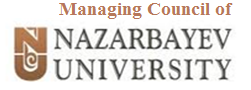 Тауарларды,    жұмыстарды, көрсетілетін қызметтерді сатып алу жөніндегі үлгі тендерлік құжаттама  Тауарларды,    жұмыстарды, көрсетілетін қызметтерді сатып алу жөніндегі үлгі тендерлік құжаттама  НұсқаБасқарушы кеңестің шешімімен бекітілдіБасқарушы кеңестің шешімімен бекітілдіБасқарушы кеңестің шешімімен бекітілдіҚұжаттың күшіне енген күні 01.10.2014 ж.Нұсқа№ 30.09.14.2014 жылғы 30 қыркүйектегі2014 жылғы 30 қыркүйектегіҚұжаттың күшіне енген күні 01.10.2014 ж.Мәртебесі□ Бекітілді □ Қаралды, пысықтауға жіберілді (хаттаманың Қосымшасын қара) □ Қабылданбады □ Басқа_______________□ Бекітілді □ Қаралды, пысықтауға жіберілді (хаттаманың Қосымшасын қара) □ Қабылданбады □ Басқа_______________□ Бекітілді □ Қаралды, пысықтауға жіберілді (хаттаманың Қосымшасын қара) □ Қабылданбады □ Басқа_______________□ Бекітілді □ Қаралды, пысықтауға жіберілді (хаттаманың Қосымшасын қара) □ Қабылданбады □ Басқа_______________Құжатты әзірлеуге негіз болып табылған негізгі (жоғары деңгейдегі) құжаттарға сілтемеҚұжатты әзірлеуге негіз болып табылған негізгі (жоғары деңгейдегі) құжаттарға сілтемеҚұжатты әзірлеуге негіз болып табылған негізгі (жоғары деңгейдегі) құжаттарға сілтеме«Назарбаев Университеті» Қамқоршылық кеңесінің шешімі, 2014 жылғы 30 тамыздағы№ 16 хаттама  «Назарбаев Университеті» Қамқоршылық кеңесінің шешімі, 2014 жылғы 30 тамыздағы№ 16 хаттама  Жауапты лауазымды тұлға Жауапты лауазымды тұлға Жауапты лауазымды тұлға Мамашев М.Т., «Назарбаев Университеті» Атқарушы Вице-президентіМамашев М.Т., «Назарбаев Университеті» Атқарушы Вице-президентіЛауазымды тұлға – құжаттың бастамашысы Лауазымды тұлға – құжаттың бастамашысы Лауазымды тұлға – құжаттың бастамашысы Жанайдарова Ш.Б., Сатып алуды ұйымдастыру  департаментінің директоры; +7(7172) 70 60 77;  Жанайдарова Ш.Б., Сатып алуды ұйымдастыру  департаментінің директоры; +7(7172) 70 60 77;  Алдыңғы/ескірген құжаттар Алдыңғы/ескірген құжаттар Алдыңғы/ескірген құжаттар «Назарбаев Университеті» Қамқоршылық кеңесі 2011 жылғы 10 желтоқсанда бекіткен Тауарларды, жұмыстарды, қызметтерді сатып алу ережесі (№ 3 шешім)«Назарбаев Университеті» Қамқоршылық кеңесі 2011 жылғы 10 желтоқсанда бекіткен Тауарларды, жұмыстарды, қызметтерді сатып алу ережесі (№ 3 шешім)Өзара байланысты құжаттар Өзара байланысты құжаттар Өзара байланысты құжаттар «Назарбаев Университеті» Қамқоршылық кеңесі 2014 жылғы 30 тамызда № 16 бекіткенТауарларды, жұмыстарды, қызметтерді сатып алу ережесі;«Назарбаев Университеті» Басқарушы кеңесі 2014 жылғы 30 қыркүйекте №30.09.14 бекіткен Сатып алуды жүзеге асыру мәселелері бойынша өзара іс-қимыл регламенті. «Назарбаев Университеті» Қамқоршылық кеңесі 2014 жылғы 30 тамызда № 16 бекіткенТауарларды, жұмыстарды, қызметтерді сатып алу ережесі;«Назарбаев Университеті» Басқарушы кеңесі 2014 жылғы 30 қыркүйекте №30.09.14 бекіткен Сатып алуды жүзеге асыру мәселелері бойынша өзара іс-қимыл регламенті. Құжат тілі Құжат тілі Құжат тілі Ағыл. ____________________,қаз. _____________________,орыс. _____________________.Ағыл. ____________________,қаз. _____________________,орыс. _____________________.1-бөлім.Жалпы ережелер 42-бөлім.Тендерлік құжаттама ережелерін түсіндіру, тендерлік құжаттамаға өзгерістер мен/немесе толықтырулар енгізу тәртібі 43-бөлім.Тендерді өткізуден бас тарту, оны болдырмау54-бөлім.Комиссия, сарапшы(лар), комиссия хатшысы55-бөлім.Әлеуетті өнім берушінің баға ұсынысы көрсетілуге тиіс валюта66-бөлім.Өтінімді ресімдеуге қойылатын талаптар67-бөлім.Өтінімді қамтамасыз ету 98-бөлім.Өтінімді беру тәртібі  99-бөлім.Өтінімді өзгерту және қайтарып алу1010-бөлім.Өтінімдер салынған конверттерді ашу1111-бөлім.Өтінімдерді қарау, бағалау және салыстыру1212-бөлім.Тендердің қорытындысын жасау 1313-бөлім.Тендердің қорытындысы бойынша сатып алу туралы шартты жасау1414-бөлім.Әлеуетті өнім берушіні (өнім берушіні) сенімсіз деп тану негіздері1615-бөлім.Тендердің қорытындысына шағымдану161-қосымша.Ақпараттық парақ172-қосымша.Әлеуетті өнім берушінің баға ұсынысымен тендерге қатысуға өтінім (заңды тұлғалар үшін)193-қосымша. Әлеуетті өнім берушінің баға ұсынысымен тендерге қатысуға өтінім (жеке тұлғалар үшін)224-қосымша.Банктік кепілдік (тендерге қатысуға өтінімді қамтамасыз ету)255-қосымша.Тендерде жүргізілетін сатып алудың мәні болып табылатын жұмыстарды орындау жөніндегі қосалқы мердігерлер (қызметтерді көрсету бойынша бірлесіп орындаушылар) туралы мәліметтер, сондай-ақ әлеуетті өнім беруші қосалқы мердігерлерге (бірлесіп орындаушыларға) беретін жұмыстардың, қызметтердің түрлері мен көлемдері 276-қосымша.Банктік кепілдік (сатып алу туралы шарттың орындалуын қамтамасыз ету)28р/с№Атауы* Тендердің маңызды талаптары **1231Сатып алудың мәні, оның ішінде лоттар бойынша 2Тапсырыс беруші, оның орналасқан жерінің мекенжайы мен банктік деректермелері 3Сатып алуды ұйымдастырушы,  оның орналасқан жерінің мекенжайы  мен банктік деректемелері 4Өткізілетін  сатып алудың мәні болып табылатын (тауарларды, жұмыстарды, көрсетілетін қызметтерді – қажеттісін көрсету керек) сатып алу үшін,  ҚҚС есептемегенде, оның ішінде лоттар  бойынша бөлінген сома туралы мәліметтер 5Сатып алуды ұйымдастырушының  интернет-ресурсының электрондық мекенжайы  6Әлеуетті өнім берушінің арнайы біліктілік талаптарына сәйкестігін растайтын құжаттар Тендерлік құжаттамаға                                8-қосымшаға сәйкес сатып алынатын (тауарлардың, жұмыстардың, көрсетілетін қызметтердің – қажеттісін көрсету керек) техникалық ерекшелігінің 1-бөлімі 7(Тауарлардың, жұмыстардың, көрсетілетін қызметтердің – қажеттісін көрсету керек) сапасы, техникалық, функционалдық және өзге де сипаттамалары және оларға қойылатын талаптар  Тендерлік құжаттамаға 8-қосымшаға сәйкес сатып алынатын тауарлардың/ жұмыстардың, көрсетілетін қызметтердің техникалық ерекшелігінің 2,3-бөлімдері8Тендерге қатысуға өтінімдерді бағалау критерийлерінің сипатыТендерлік құжаттамаға 9-қосымша9Тендерге қатысуға өтінімді қамтамасыз етуді енгізу шарттары мен мөлшері   Тендерлік құжаттамаға 4-қосымшаға сәйкес банктік кепілдік кемінде 1 (бір) пайыз мөлшерінде10Тендерге қатысуға өтінімнің қолданылу мерзімі (тендерге қатысуға өтінімдер ашылған күнінен кемінде 60 (алпыс) жұмыс күнін құрауға тиіс11Комиссияның тендерге қатысуға өтінімдерді қарау, бағалау және салыстыру мерзімі  12Төлемнің негізгі шарттары13Шарттың орындалуын қамтамасыз етуді енгізу шарттары (нысаны) мен мөлшері   14Алдын ала төлем/аванс сомасына шарттың орындалуын  қамтамасыз етуді енгізу шарттары (нысаны, мерзімдері) мен мөлшері (қажеттілігіне қарай)15Тендерлік құжаттамаға қосымшалардың тізбесі  Сатып алу туралы шарттың жобасы (тендерлік құжаттамаға  7-қосымша);(тауарлардың,жұмыстардың, көрсетілетін қызметтердің – қажеттісін көрсету керек) техникалық ерекшелігі (тендерлік құжаттамаға 8-қосымша);Тендерге қатысуға өтінімдерді бағалау критерийлері (тендерлік құжаттамаға 9-қосымша);(басқа да қажетті қосымшалар көрсетіледі)Заңды тұлғаның заңды, пошталық мекенжайы мен байланыс телефондары   Заңды тұлғаның банктік деректемелері (СТН, ЖСК, БСК), сондай-ақ заңды тұлғаға қызмет көрсететін банктің немесе оның филиалының толық атауы мен мекенжайы Заңды тұлғаның бірінші басшысының Т.А.Ә.  Тапсырыс берушінің (тауарлардың, жұмыстардың, көрсетілетін қызметтердің - қажеттісін көрсету керек) техникалық сипаттамалары    Әлеуетті өнім беруші ұсынатын (тауарлардың, жұмыстардың, көрсетілетін қызметтердің -қажеттісін көрсету керек) неғұрлым жақсы техникалық сипаттамалары   Негіздеме123№МазмұныМазмұны1Атауы (тауарлардың, жұмыстардың, көрсетілетін қызметтердің – қажеттісін көрсету керек)2Өлшем бірлігі3Тауарлардың мөлшері (жұмыстардың, көрсетілетін қызметтердің көлемі)  4Бірлігі үшін бағасы  _____ ҚҚС есепке алмағанда5Тендерлік құжаттама талаптарымен көзделген әлеуетті өнім берушінің барлық шығыстарын қоса алғанда, жалпы бағасы ____ ҚҚС есепке алмағанда*Жеке тұлғаның жеке басын куәландыратын құжатқа сәйкес Т.А.Ә  Жеке тұлғаның жеке басын куәландыратын құжат деректеріЖеке тұлғаның заңды және іс жүзіндегі мекенжайы Жеке тұлғаның банктік деректемелері (СТН, ЖСК, БСК), сондай-ақ жеке тұлғаға қызмет көрсететін банктің немесе оның филиалының толық атауы мен мекенжайыЖеке тұлғаның байланыс телефондары, электрондық поштасының мекенжайы (ол болған жағдайда)Тапсырыс берушінің (тауарлардың, жұмыстардың, көрсетілетін қызметтердің – қажеттісін көрсету керек) техникалық сипаттамалары    Әлеуетті өнім беруші ұсынатын (тауарлардың, жұмыстардың, көрсетілетін қызметтердің – қажеттісін көрсету керек) неғұрлым жақсы техникалық сипаттамалары  Негіздеме123р/с№МазмұныМазмұны1Атауы (тауарлардың, жұмыстардың, көрсетілетін қызметтердің – қажеттісін көрсету керек)2Өлшем бірлігі3Тауарлардың мөлшері (жұмыстардың, көрсетілетін қызметтердің көлемі)  4Бірлігі үшін бағасы  _____ ҚҚС есепке алмағанда5Тендерлік құжаттама талаптарымен көзделген әлеуетті өнім берушінің барлық шығыстарын қоса алғанда, жалпы бағасы ____ ҚҚС есепке алмағанда**______________________________          (орналасқан жері)20__ж. «___»______________Кепілгердің қолы және мөрі Күні және мекенжайы р/с №Қосалқы мердігердің (бірлесіп орындаушының) заңды тұлғаның атауы не жеке тұлға болып табылатын қосалқы мердігердің (бірлесіп орындаушының) Т.А.Ә.Қосалқы мердігердің (бірлесіп орындаушының) БСН / ЖСН, оның орналасқан жерінің мекенжайы, байланыс телефоны Техникалық ерекшелікке сәйкес орындалатын жұмыстардың (көрсетілетін қызметтердің) атауы Техникалық ерекшелікке сәйкес орындалатын жұмыстардың (көрсетілетін қызметтердің) ақшалай мәндегі көлемі, теңге Техникалық ерекшелікке сәйкес орындалатын жұмыстардың (көрсетілетін қызметтердің) ақшалай мәндегі көлемі, теңге Техникалық ерекшелікке сәйкес орындалатын жұмыстардың (көрсетілетін қызметтердің) пайыздық мәндегі көлеміТехникалық ерекшелікке сәйкес орындалатын жұмыстардың (көрсетілетін қызметтердің) пайыздық мәндегі көлемі1Осы қосалқы мердігер (бірлесіп орындаушы) бойынша барлығы:Осы қосалқы мердігер (бірлесіп орындаушы) бойынша барлығы:Осы қосалқы мердігер (бірлесіп орындаушы) бойынша барлығы:Осы қосалқы мердігер (бірлесіп орындаушы) бойынша барлығы:теңге% көлемі2Осы қосалқы мердігер (бірлесіп орындаушы) бойынша барлығы:Осы қосалқы мердігер (бірлесіп орындаушы) бойынша барлығы:Осы қосалқы мердігер (бірлесіп орындаушы) бойынша барлығы:Осы қосалқы мердігер (бірлесіп орындаушы) бойынша барлығы:теңге% көлеміБарлық қосалқы мердігерлер (бірлесіп орындаушылар) бойынша жиыны:Барлық қосалқы мердігерлер (бірлесіп орындаушылар) бойынша жиыны:Барлық қосалқы мердігерлер (бірлесіп орындаушылар) бойынша жиыны:Барлық қосалқы мердігерлер (бірлесіп орындаушылар) бойынша жиыны:теңге% көлемі_________________________             (орналасқан жері) 20__ж. «___»____________Кепілгерлердің қолы және мөрі                       Күні және мекенжайы